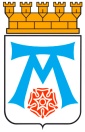 	VÄSTERÅS STADAnmälan av bassängbad och andra liknande anläggningarenligt 38 § förordning (1998:899) om miljöfarlig verksamhet och hälsoskydd.Anmälningspliktig verksamhet ska anmälas till miljö- och konsumentnämnden minst sex veckor innan verksamheten startas/förändras. Om verksamheten startar innan en anmälan gjorts kan en miljösanktionsavgift dömas ut enligt förordning (2012:259) om miljösanktionsavgifter.
Till anmälan ska bifogasPlanritning i lämplig skala t ex 1:50 eller 1:100 som redovisar bassänger, reningsanläggning, omklädningsrum, toaletter, duschar, städutrymme, förråd, etc.Ritning som visar placering av ventilationsdon med angivna luftflöden.Beskrivning av reningsmetod för badvatten, t ex filtertyp, flöde genomfilter (m3/timme), omsättningstid för vattnet (gånger/dygn), spädvattenmängd (liter/badande) samt övrig teknik som flockning, UV-ljus, etc.Beskrivning av Vatten- och Avloppslösning om verksamheten inte är ansluten till kommunalt Vatten- och Avloppssystem.Skicka in blanketten
Vi har övergått till digital dokumenthantering, för att underlätta arbetet är vi därför tacksamma om ni skickar era handlingar via e-post.Ifylld blankett, ritningar och beskrivningar (ventilation, reningsmetod och eventuell VA-lösning) bifogas i ett e-postmeddelande till:  mhf@vasteras.se
Skriv i ämnesraden: Anmälan av hygienisk verksamhetOm ni inte har möjlighet att skicka in ansökan digitalt kan den och tillhörande planritning skickas till Västerås stad, Miljö- och hälsoskyddsförvaltningen 721 87 Västerås.Obsververa att ni måste få svar på er anmälan innan ni startar verksamheten. Om svaret inte kommit inom 2 veckor, ber vi er höra av er till Västerås stads Kontaktcenter 021- 39 00 00.Avgift
Miljö- och hälsoskyddsförvaltningen tar ut en avgift för handläggning av anmälan. Avgiften är baserad på den tid det tar at handlägga ärendet. Avgiften är fastställd av kommunfullmäktige. Mer information om avgifter finns på www.vasteras.se. Har du frågor är du välkommen att kontakta Västerås stads Kontaktcenter 021-39 00 00.Dina personuppgifter kommer att behandlas för att administrera din ansökan/ärende. Miljö- och konsumentnämnden i Västerås stad, org.nr 212000-2080, Stadshuset 721 87 Västerås, är ansvarig för behandlingen av dina personuppgifter och att de behandlas i enlighet med dataskyddsförordningen (EU) 2016/679 samt annan tillämplig lagstiftning.

För att veta mer om varför och hur länge dina personuppgifter behandlas och dina rättigheter som registrerad, se vasteras.se/personuppgifter. Du kan också alltid begära att få ta del av informationen om hur dina personuppgifter behandlas genom att kontakta kommunen på 021-39 00 00 eller e-posta till kontaktcenter@vasteras.seVerksamhet 		VAR GOD TEXTAVerksamhet 		VAR GOD TEXTAVerksamhet 		VAR GOD TEXTAVerksamhet 		VAR GOD TEXTAVerksamhetsnamnVerksamhetsnamnVerksamhetsnamnOrganisationsnummerBesöksadressBesöksadressBesöksadressTelefonPostadressPostadressPostadressFastighetsbeteckningFaktureringsadressFaktureringsadressFaktureringsadressEventuellt referensnummer/-kodAnsvarig / Sökande *Ansvarig / Sökande *Ansvarig / Sökande *Ansvarig / Sökande *AnsvarigAnsvarigAnsvarigTelefonAdressPostadressPostadressMobilE-postadressE-postadressE-postadressE-postadressFastighetsägare *Fastighetsägare *Fastighetsägare *Fastighetsägare *NamnNamnNamnTelefonAdressAdressAdressPostadressFörteckning över bassängerLista varje enskild bassäng som finns i verksamheten i tabellen nedan och ange vattenvolym och planerad temperatur i badvattnet. Varje enskild bassäng ska anges, som bassäng, bubbelpool, plaskdamm, vattenrutschbana, floating, badtunna, träkar eller terapeutiskt bad.
Förteckning över bassängerLista varje enskild bassäng som finns i verksamheten i tabellen nedan och ange vattenvolym och planerad temperatur i badvattnet. Varje enskild bassäng ska anges, som bassäng, bubbelpool, plaskdamm, vattenrutschbana, floating, badtunna, träkar eller terapeutiskt bad.
Förteckning över bassängerLista varje enskild bassäng som finns i verksamheten i tabellen nedan och ange vattenvolym och planerad temperatur i badvattnet. Varje enskild bassäng ska anges, som bassäng, bubbelpool, plaskdamm, vattenrutschbana, floating, badtunna, träkar eller terapeutiskt bad.
Förteckning över bassängerLista varje enskild bassäng som finns i verksamheten i tabellen nedan och ange vattenvolym och planerad temperatur i badvattnet. Varje enskild bassäng ska anges, som bassäng, bubbelpool, plaskdamm, vattenrutschbana, floating, badtunna, träkar eller terapeutiskt bad.
Typ av bassängTyp av bassängVolymTemperatur1      1            liter      grader2      2            liter      grader3      3            liter      grader4      4            liter      grader5      5            liter      grader6      6            liter      grader7      7            liter      graderLokalen *Lokalen *Lokalen *Lokalen *Lokalen *Datum för anmälan (åååå-mm-dd)Datum för anmälan (åååå-mm-dd)Datum för start av verksamheten (åååå-mm-dd)Datum för start av verksamheten (åååå-mm-dd)Datum för start av verksamheten (åååå-mm-dd)Totalyta för anläggningen, m2Bedömt antal besökare per dagBedömt antal besökare per dagBedömt antal besökare per dagAntal personal      m2Antal omklädningsrumAntal toaletterAntal toaletterAntal toaletterAntal duscharTidigare verksamhet i anläggningenTidigare verksamhet i anläggningenTidigare verksamhet i anläggningenAnnan verksamhet i anläggningenAnnan verksamhet i anläggningenBefintlig ventilation Obs sk självdragsventilation (typ S) godkänns inte i §38-lokaler)Befintlig ventilation Obs sk självdragsventilation (typ S) godkänns inte i §38-lokaler)Befintlig ventilation Obs sk självdragsventilation (typ S) godkänns inte i §38-lokaler)Befintlig ventilation Obs sk självdragsventilation (typ S) godkänns inte i §38-lokaler)Befintlig ventilation Obs sk självdragsventilation (typ S) godkänns inte i §38-lokaler) Mekanisk frånluft (typ F) Mekanisk från- och tilluft (typ FT) Mekanisk från- och tilluft (typ FT) Mekanisk från- och tilluft (typ FT) Mekanisk från- och tilluft (typ FT) Mekanisk från- tilluft med värmeåtervinning (typ FTX) Mekanisk från- tilluft med värmeåtervinning (typ FTX) Mekanisk från- tilluft med värmeåtervinning (typ FTX) Mekanisk från- tilluft med värmeåtervinning (typ FTX) Mekanisk från- tilluft med värmeåtervinning (typ FTX)Datum för senaste ventlationskontroll (OVK)Datum för senaste ventlationskontroll (OVK)Datum för senaste ventlationskontroll (OVK)Datum för senaste ventlationskontroll (OVK)Datum för senaste ventlationskontroll (OVK)